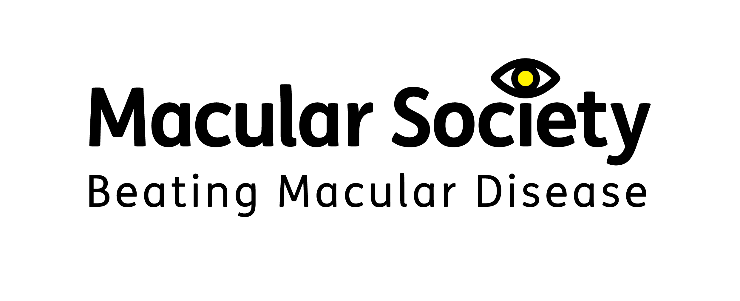 Annual General Meeting 2023Notice of MeetingThis meeting will take place virtually. Full instructions on how to take part in the virtual AGM are provided overleaf.Date: Saturday 16 September 2023 at 4pm Agenda1. Minutes of the AGM 2022.2. Receive and adopt the Annual Report and Accounts for the year ended 31 December 2022.3. Receive notification of the appointment or reappointment of officers and members of Council.4. To approve the appointment of the Auditors and authorise Directors to fix their remuneration.5. Transact any other business.Notes1. The 2022 Impact and Accountability Report has been circulated to members with this notice. This includes a summary of the Annual Accounts. The full version of the 2022 Report and Accounts is available on application to the Society’s office or from our website. 2. Officers and AdvisorsJayne George was appointed Trustee in May 2022.3. All Trustees are also registered as Directors with Companies House.4. The Accountants, Clifford Fry, St. Mary’s House, Netherhampton, Salisbury, Wiltshire SP2 8PU, completed the audit of the 2022 accounts.5. Any item to be raised under Any Other Business (Item 5) should be submitted by 2 September 2023 to the Society office.Proxy Votes6. Proxy Votes – All paid up members of the Society are entitled to take part virtually and vote at the Annual General Meeting or may appoint the Chair or other proxy to vote, in a poll, on their behalf. A proxy need not be a member of the Society. Forms of proxy may be obtained from, and are returnable to, the Secretary by 2 September 2023. To obtain a proxy voting form or to raise any questions under Any Other Business, please call 01264 350 551 or email info@macularsociety.org or write to the address below.Cathy Yelf, Secretary, Macular Society, Crown Chambers, South Street, Andover, Hants SP10 2BNHow to take part in the virtual Annual General Meeting 2023Before 2 September 2023Submit any questions for Item 5: Any other business.Send in your completed proxy form if you want to take part this way.On 16 September 2023Just before 4pm go to macularsociety.org/agm and follow the link to register.We will use your membership number or postcode to check whether you are a member. Only voting members can vote or ask questions. We’ll talk you through when and how to vote for each of the resolutions.Taking part is free and there is no need to download any software onto your PC or tablet. Only the Chair, Honorary Treasurer and Secretary will be on your screen in audio and video. You won’t need a camera or microphone to get involved, just a way to listen to the presentation online. If you have any problems taking part, please call 01264 350 551 on the day. For general advice on computer technology call our Advice and Information line on 0300 3030 111 and ask to be referred to the free Connect By Tech service.Registered Charity Numbers 1001198 in England and Wales and SC042015 in Scotland. A company limited by guarantee Registered Number 2177039. A charity registered in the Isle of Man 1123. A company limited by guarantee registered in the Isle of Man Number 005738F. The Macular Society is the trading name of the Macular Disease Society